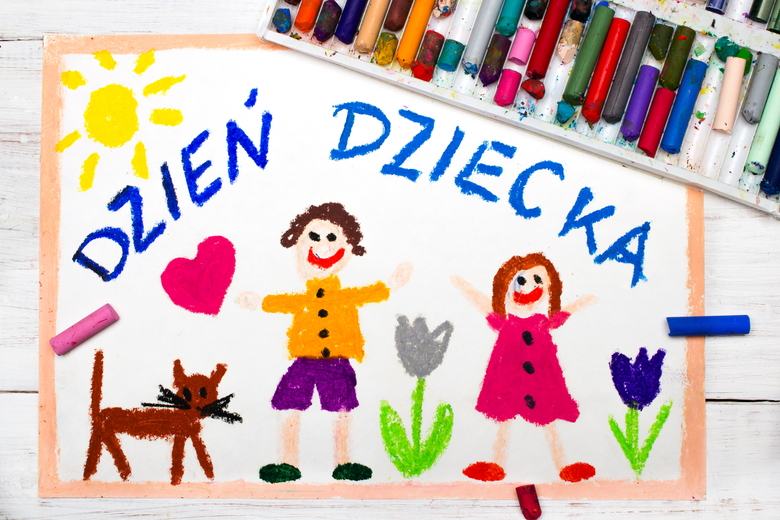 Kochane Tygryski Z okazji Dnia Dziecka życzę Wam dużo zdrówka, uśmiechu oraz mnóstwa cudownych przyjaciół.Przeżyjcie ten dzień najpiękniej jak potraficie, najlepiej w gronie najbliższych, rodziny, rodzeństwa czy przyjaciół.Korzystajcie z pięknej pogody i czasem pomyślcie o mnie PozdrawiamJoanna Wiśniewska- BąkPs. Mam dla Was mały upominek 